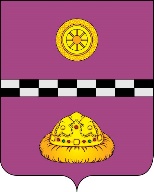 ПОСТАНОВЛЕНИЕШУöМот     07  мая   2013 года                                                                          №   34           пст. Иоссер Республика КомиОб утверждении долгосрочнойцелевой муниципальной программы«Пожарная безопасность жилищногофонда сельского поселения «Иоссер»на 2013-2015 годы»            Руководствуясь п.8, п.9 ч.1 ст.14 Федерального закона от 06.10.2003. № 131-ФЗ «Об общих принципах организации местного самоуправления в Российской Федерации», ч.1 ст.63 Федерального закона от 22.07.2008. № 123-ФЗ «Технический регламент о требованиях пожарной безопасности», ст.19 Федерального закона от 21.12.1994. № 123-ФЗ «О пожарной безопасности», п.8, п.9 ч.1 ст. 5 Устава муниципального образования сельского поселения «Иоссер», -ПОСТАНОВЛЯЮ:Утвердить долгосрочную целевую муниципальную программу «Пожарная безопасность жилищного фонда сельского поселения «Иоссер» на 2013-2015 годы» согласно приложению.Контроль исполнения настоящего постановления оставляю за собой.Настоящее постановление вступает в силу после его обнародования.Глава сельского поселения «Иоссер»                                                Е.В. ГусакПРИЛОЖЕНИЕк постановлению администрациисельского поселения «Иоссер»от 07.05.2013. № 34Долгосрочная целевая муниципальная программа  «Пожарная  безопасность жилищного фонда сельского поселения  «Иоссер» на 2013-2015 годы»ПаспортДолгосрочной  целевой муниципальной программы«Пожарная безопасность жилищного фондасельского поселения «Иоссер» на 2013-2015 годы»           1. Содержание проблемы и обоснование                       необходимости её решения программными методами              Жилищный фонд является местом постоянного пребывания людей, что требует большого внимания при рассмотрении вопроса его пожарной безопасности.              Анализ проведённых проверок противопожарного состояния жилых домов показал, что в подавляющем большинстве наиболее часто встречаются такие нарушения как:- окна чердачного помещения не остеклены;- на чердаке дымовые трубы не оштукатурены и не побелены;- не проводится ревизия печного отопления перед отопительным сезоном;- допускается хранение горючих материалов в чердачных помещениях (мусор, мебели и т.д.)- эвакуационные пути и выходы загромождены (в том числе проходы, коридоры, лестничные площадки, марши лестниц) различными материалами, мусором и другими предметами, а также забиваются и загромождаются двери в противопожарных перегородках эвакуационных выходов, разделяющие подъезды на этажах;- допускается хранение под лестничными маршами и на лестничных площадках вещей, мебели и других горючих материалов;- не подвергаются эксплутационным испытаниям наружные пожарные лестницы;- отсутствуют устройства для самозакрывания и уплотнители в притворах на дверях, отделяющих лестничные клетки от общих коридоров;- нарушено огнезащитное покрытие( штукатурки) деревянных конструкций стен и потолков в лестничных клетках, в общих коридорах жилого дома;- отсутствует огнезащитная обработка деревянных конструкций крыш;- под лестничными маршами на 1 этажах допускается устройство кладовых;- электросветильники эксплуатируются без защитных плафонов (рассеивателей), предусмотренными конструкцией светильников;-  электрические провода эксплуатируются с нарушением требований нормативных документов по электроэнергетике, а именно: соединение, ответвление и окончание жил электропроводов и кабелей осуществляется в скрутку, допускается эксплуатация электрических сетей с нарушениями требований нормативных документов по электроэнергетике, а именно: не осуществлён контроль за их техническим состоянием( не выполнены замеры сопротивления изоляции токоведущих частей силового и осветительного оборудования и заземляющих устройств с составлением актов);- на окнах квартир устанавливаются глухие металлические решётки;             В настоящее время прошла приемо-передача муниципального жилого фонда на баланс в администрации сельского поселения «Иоссер», противопожарное состояние жилого сектора ни кем не контролировалось, а имеющиеся нарушения норм и правил пожарной безопасности не устранялись, особенно в части неисправного печного отопления и электрооборудования, а это неизбежно приводит к увеличению случаев возникновения пожаров.             Не соответствует требованиям нормативно-правовых актов проводимая организационно-практическая работа по предупреждению пожаров в жилом секторе.	Как показывает анализ, количество пожаров и гибель людей на них в жилом секторе из года в год составляет не менее 70%.            В соответствии с ст.19, 21, ст.25, ст.26 Федерального закона «О пожарной безопасности» № 69 от  21.12.1994 года к полномочиям органов местного самоуправления в области пожарной безопасности относится обеспечение первичных мер пожарной безопасности, также на них возложена обязанность по организации и проведению противопожарной  пропаганды и обучению населения мерам пожарной безопасности, осуществление информационного обеспечения в области пожарной безопасности в границах населённых пунктов поселений. Однако, указанные полномочия и обязанности, направленные на профилактику пожаров реализуются недостаточно.            Проведенный  анализ работы показывает, что работники администраций при дворовых обходах не в полном объёме проводят разъяснительные беседы, практически не применяются такие формы работы, как распространение календарей, буклетов на противопожарную тематику, практически не используют возможности районных средств массовой информации, не оформляются информационные стенды с агитационными материалами, нет соответствующих плакатов и витрин и т.д.            Основными местами возникновения пожаров являются жилые дома и надворные постройки граждан, как правило, из-за неисправности электрооборудования, неправильного устройства, неисправности и нарушения правил эксплуатации печей, что связано, прежде всего, с тем, что не на должном уровне используются возможности по проведению профилактических мероприятий в жилом секторе, в частности по организации проверки внештатными инспекторами противопожарного состояния жилых домов и обучению жильцов мерам пожарной безопасности, оказания помощи в ремонте электрохозяйства, печей малоимущим семьям, не в полной мере ведётся работа по оснащению объектов жилищного фонда первичными средствами пожаротушения (пожарные рукава, огнетушители). Не в полном объёме ведётся работа по организации выполнения требований Федерального закона от 06.10.2003 г. № 131- ФЗ «Об общих принципах организации местного самоуправления в Российской Федерации». Недостаточна роль руководителя администрации или главы сельского поселения «Иоссер» в вопросах обеспечения первичных мер пожарной безопасности.           По состоянию на 31.12.2012 года по населённым пунктам сельского поселения «Иоссер»:- нет достаточных оборудованных подъездов к естественным водоёмам для установки пожарных автомобилей для забора воды;- необходимо установить звуковую сигнализацию в населённых пунктах для оповещения населения на случай пожара;-  не в полной мере используются места массового скопления людей для установки информационных стендов, памяток и другой наглядной противопожарной агитации.          Финансирование на поддержание и обеспечение пожарной безопасности жилищного фонда не на должном уровне, что приводит к увеличению возможности возникновения пожаров, которые могут привести к человеческим жертвам и значительным материальным ущербам.          Данная проблема может быть решена только программными методами. Принятие долгосрочной целевой  муниципальной программы Пожарная безопасность жилищного фонда сельского поселения «Иоссер» на 2013-2015 годы будет способствовать повышению пожарной безопасности и противопожарного режима жилищного фонда района.Оценка социально-экономической эффективности реализации                                                        Программы            Реализация Программы позволит укрепить материально-техническую базу жилищного фонда сельского поселения «Иоссер» в части обеспечения пожарной безопасности, пополнить её необходимым пожарным оборудованием, средствами защиты и пожаротушения.          Социальный эффект от выполнения Программы выражается в повышении безопасности жилья, в усилении внимания к вопросам пожарной безопасности. Реализации мероприятий Программы заложит знания и навыки поведения при чрезвычайных ситуациях у населения.            Экономической эффект от реализации Программы достигается за счёт предотвращения материального ущерба, гибели людей и снижения количества травм, полученных на пожарах.             Реализации Программы повысит пожарную безопасность жилищного фонда, снизит риск возникновения пожаров, аварийных ситуаций, травматизма и гибели людей, позволит избежать материального ущерба.                 3.    Сроки реализации программы.                                   2013-2015 годы.                               4.   Объёмы и  источники финансирования.         Финансирование Программы предполагается осуществлять за счёт средств бюджетов сельского поселения «Иоссер»  всего   тыс. руб. в том числе по годам:2013год- 19,5 тыс.руб.2014 год-59,5тыс.руб2015год- 39,5 тыс.руб         5. Механизм реализации и контроля Программы.                   Администрация сельского поселения «Иоссер» является заказчиком и разработчиком программы.             Разработчик программы осуществляет текущее управление реализацией целевой программы и оперативный контроль над ходом её реализации, определяет формы и методы управления реализацией программы.             Разработчик Программы выполняет следующие основные функции:- обеспечивает своевременную и качественную реализацию мероприятий программы, осуществляет координацию деятельности её исполнителей;- разрабатывает в пределах своих полномочий проекты актов, необходимых для выполнения целевой программы;- организует сбор и систематизацию информации о реализации программных мероприятий ( включая статистические сведения по значениям целевых индикаторов оценки эффективности реализации программы), осуществляет ведение отчётности по реализации программы;- организует размещение на сайте сельского поселении «Иоссер» информации о целевой программе ( в том числе о ходе и результатах реализации программы);- несёт ответственность за исполнение и конечные результаты реализации целевой программы, рациональное использование выделяемых на её выполнение финансовых ресурсов, а также достоверность представляемых сведений о финансировании и реализации целевой программы.          Исполнители программы (работ, зданий) также несут ответственность, установленную законодательством Российской Федерации, за реализацию конкретных мероприятий программы.          Исполнители программы представляет в адрес разработчика целевой программы отчёт о ходе реализации целевой программы по итогам первого полугодия (до 5 июля отчётного года) и по итогам года (до 1 февраля года следующего за отчётным).                                           ___________________________НаименованиеДолгосрочная целевая муниципальная программа « Пожарная безопасность жилищного фонда сельского поселения «Иоссер» на 2013-2015 годы»Основание для разработкиПункт 7 статьи 15 Федерального закона № 131-ФЗ «Об общих принципах организации местного самоуправления в Российской Федерации»;Федеральный закон от 22.07.2008 № 123-ФЗ «Технический регламент о требованиях пожарной безопасности»;Правила пожарной безопасности в Российской Федерации (ППБ 01-03), утверждённые приказом Министерства Российской Федерации по делам гражданской обороны, чрезвычайным ситуациям и ликвидации последствий стихийных бедствий от 18.06.2003 № 313;В целях снижения риска пожаров, уменьшения числа погибших и пострадавших от них людей и наносимого ими материального ущерба, а также обеспечения необходимых условий для безопасной жизнедеятельности и устойчивого социально-экономического развития муниципального района;ЗаказчикАдминистрация сельского поселения «Иоссер»Основной разработчикАдминистрация сельского поселения «Иоссер»ЦелиОсновными целями программы являются:-реализация государственной политики в области повышения пожарной безопасности жилищного фонда;-создание безопасных условий проживания населения;-недопущение человеческих жертв и уменьшения материальных потерь от чрезвычайных ситуаций и пожаров.Задачи-проведение организационно-правовых мероприятий по обеспечению пожарной безопасности жилищного фонда сельского поселения «Иоссер»;-совершенствование системы обеспечения пожарной безопасности для эффективного решения проблем предупреждения и ликвидации пожаров в жилищном фонде сельского поселения «Иоссер»;-обеспечение безопасного проживания жильцов в жилищном фонде на основе укрепления материально технической базы;-выполнение первоочередных мероприятий по пожарной безопасности жилищного фонда;-финансирование мероприятий по обеспечению пожарной безопасности;-совершенствование противопожарной  пропаганды;-повышение качества знаний населения по правилам пожарной безопасности;-осознание населением района важность и необходимость выполнения всех требований государственных  по пожарному надзору. Важнейшие целевые показателиДоля населённых пунктов оснащённых средствами звуковой сигнализацией (оповещением) людей на случай пожара;-доля ликвидированных бесхозных строений от общего количества выявленных бесхозных строений жилищного фонда;-доля отремонтированных пожарных водоёмов;-количество выявленных нарушений при  проверках ОНД по сельскому поселению;-количество проведённых мероприятий направленные на предупреждение пожаров и обеспечения безопасности людей.Срок реализации программы2013-2015 годыИсполнителиГлава сельского поселения, предприятия-владельцы водопроводных сетей, собственники соответствующего имущества (по согласованию), управляющие организации (по согласованию)Объём и источники финансированияФинансирование Программы предполагается осуществлять за счёт средств бюджета сельского поселения «Иоссер» всего тыс. руб. в том числе по годам:2013г. -19,5 тыс.руб2014г.- 59,5тыс.руб2015г.-39,5 тыс.рубОжидаемые конечные результаты реализации ПрограммыУлучшение качества пожарной безопасности жилищного фонда района, создание условий для безопасного проживания жильцов в жилищном фонде района, повышение безопасности жилищного фонда, снижение риска возникновения пожаров, аварийных ситуаций, травматизма и гибели людей, сокращения в связи с этим расходов и получение социально-экономического эффекта, повышение уровня знаний и навыков населения при возникновении пожаров и чрезвычайных ситуаций.Организация контроля за ходом реализации программыКонтроль за реализацией программы осуществляется администрацией сельского поселения «Иоссер»